  【別紙　申込書】 このままＦＡＸでお送り下さい。ＦＡＸ：087-869-3819　      〒761-8058　高松市勅使町３５５香川高等専門学校 総務課　研究協力係　行      締切：11月13日(金)13：00迄『ため池堤体の点検に適用できる原位置透水試験法』参加申込書（令和2年11月19日（木）開催）※お申し込みいただいた方には，受付確認のご連絡をいたします。下図；校内案内図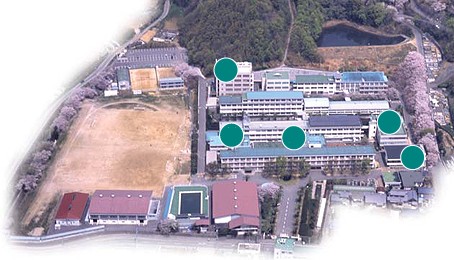 所属機関名住　所電話＆FAXTel			　　　/FaxE-mail参加者名①　　〃　　②　　〃　　③